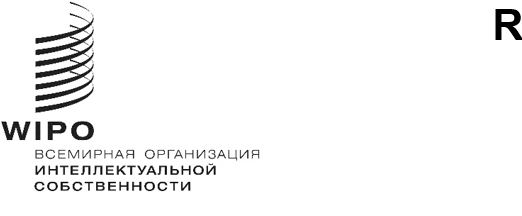 WIPO/IP/AI/3/GE/20/INF/1/PROV.2оригинал: английскийдата: 13 октября 2020 г.ДИСКУССИЯ ВОИС НА ТЕМУ «ИНТЕЛЛЕКТУАЛЬНАЯ СОБСТВЕННОСТЬ (ис) И ИСКУССТВЕННЫЙ ИНТЕЛЛЕКТ (ии)»Третий раунд 
Женева, 4 ноября 2020 г.ПРЕДВАРИТЕЛЬНАЯ повестка дняподготовлена Секретариатом ВОИССреда, 4 ноября 2020 г.10:00–10:15	Открытие совещанияг-н Дарен Танг, Генеральный директор, Всемирная организация интеллектуальной собственности (ВОИС)10:15–10:30	Приветственное словоЕго Превосходительство Франсуа Ривассо, посол, Постоянный представитель, Постоянное представительство Франции при Отделении Организации Объединенных Наций и других международных организациях в Женеве10:30–10:45	Вступительная речьЕе Превосходительство Аманда Солоуэй, член парламента, парламентский заместитель Государственного министра науки, исследований и инноваций, правительство Соединенного Королевства, ЛондонЗаседание 1Вопрос 1: Определения10:45–11:00	Вступительное слово к заседанию 1г-н Жан-Марк Дельторн, ведущий научный сотрудник, Центр международных исследований в области интеллектуальной собственности, Страсбургский университет, Страсбург11:00–12:05	Выступления по теме заседания 1Заседание 2Вопрос 13: Товарные знаки12:05–12:20	Вступительное слово к заседанию 2г-жа Тики Дэр, избранный президент, Международная ассоциация по товарным знакам (INTA), помощник генерального юридического советника, Oracle, Берлингтон, Соединенные Штаты Америки12:20–13:00	Выступления по теме заседания 213:00–14:00	Обеденный перерывЗаседание 3Вопрос 15: Наращивание потенциалаВопрос 16: Ответственность за решения в области административного управления интеллектуальной
собственностью (ИС)14:00–14:15	Вступительное слово к заседанию 3г-жа Нта Экпикен, партнер и руководитель сектора ИС, 
юридическая фирма New Practice (TNP), Лагосг-н Юрий Зубов, заместитель руководителя, Федеральная служба по интеллектуальной собственности (Роспатент), Москва14:15–15:45	Выступления по теме заседания 315:45–16:00	Закрытие совещанияЕго Превосходительство Франсуа Ривассог-н Дарен Танг[Конец документа]